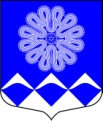 РОССИЙСКАЯ ФЕДЕРАЦИЯАДМИНИСТРАЦИЯМУНИЦИПАЛЬНОГО ОБРАЗОВАНИЯПЧЕВСКОЕ СЕЛЬСКОЕ ПОСЕЛЕНИЕКИРИШСКОГО МУНИЦИПАЛЬНОГО РАЙОНАЛЕНИНГРАДСКОЙ ОБЛАСТИПОСТАНОВЛЕНИЕот  01 апреля 2019  года                                                                           №   25	В соответствии с  частью 1 статьи 8.2 Федерального закона от 26.12.2008г. № 294-ФЗ «О защите прав юридических лиц и индивидуальных предпринимателей при осуществлении государственного контроля (надзора) и муниципального контроля», Федеральным законом от 06.10.2003г.№ 131-ФЗ «Об общих принципах организации местного самоуправления в Российской Федерации», с требованием Киришской   городской   прокуратуры  от 04.02.2019 № 22-121-2019, в целях осуществления функций по муниципальному контролю, администрация Пчевское сельское поселение Киришского муниципального района Ленинградской области ПОСТАНОВЛЯЕТ:1.Утвердить Программу профилактики нарушений обязательных требований в сфере муниципального жилищного контроля  на 2019 год и плановый период 2020-2021 гг. (приложение 1).2.Утвердить Программу профилактики нарушений обязательных требований законодательства в сфере муниципального контроля по вопросу сохранности автомобильных дорог  местного значения на 2019 год и плановый период 2020-2021 гг. (приложение 2).3. Опубликовать настоящее постановление на официальном сайте муниципального образования Пчевское сельское поселение в сети Интернет. 4. Считать утратившим силу постановление от 12.12.2018 № 110 «Об утверждении программы профилактики нарушений обязательных требований законодательства в сфере  муниципального жилищного контроля на 2019 год».5.   Постановление вступает в силу с момента опубликования. 6.   Контроль  исполнения  настоящего постановления оставляю за собой.Глава администрации  					                   Д.Н. ЛевашовПриложение 1 к постановлению администрации Пчевскогосельского поселения №  25 от 01.04.2019 годаПаспортпрограммы профилактики нарушений обязательных требований законодательства в сфере муниципального жилищного контроля, осуществляемогоадминистрацией Пчевского сельского поселения на 2019 год и плановый период 2020-2021 гг.Программапрофилактики нарушений юридическими лицами, индивидуальными предпринимателями и гражданами обязательных требований, установленных действующим законодательством в отношении муниципального жилищного фонда Раздел 1. Общие положенияНастоящая программа разработана в целях организации проведения администрацией Пчевского сельского поселения Киришского муниципального района Ленинградской области (далее – администрация) профилактики нарушений требований в отношении муниципального жилищного фонда, установленных законодательством Российской Федерации, законодательством Ленинградской области, муниципальными нормативно-правовыми актами Пчевского сельского поселения, в целях предупреждения возможного нарушения юридическими лицами, их руководителями, индивидуальными предпринимателями, гражданами (далее - подконтрольные субъекты) обязательных требований законодательства в отношении муниципального жилищного фонда и снижения рисков причинения ущерба охраняемым законом ценностям.Раздел 2. Цели программыЦелью программы является:1) предупреждение нарушений подконтрольными субъектами требований законодательства в отношении муниципального жилищного фонда, включая устранение причин, факторов и условий, способствующих возможному нарушению обязательных требований;2) создание мотивации к добросовестному поведению подконтрольных субъектов;3) снижение уровня ущерба охраняемым законом ценностям.Раздел 3. Задачи программыЗадачами программы являются:1) укрепление системы профилактики нарушений обязательных требований путем активизации профилактической деятельности;2) выявление причин, факторов и условий, способствующих нарушениям требований законодательства в отношении муниципального жилищного фонда;3) повышение правовой культуры подконтрольных субъектов.4) повышение прозрачности осуществляемой администрацией контрольной деятельности и формирование у всех участников контрольной деятельности единого понимания обязательных требований.
Раздел 4. Принципы проведения профилактических мероприятийПринципами проведения профилактических мероприятий являются:1) Принцип информационной открытости и доступности для подконтрольных субъектов.2. Принцип полноты охвата профилактическими мероприятиями подконтрольных субъектов.Раздел 5. Мероприятия программыПриложение 2 к постановлению администрации Пчевскогосельского поселения №  25 от  01.04.2019 годаПаспортпрограммы профилактики нарушений обязательных требований законодательства в сфере муниципального контроля по вопросу сохранности автомобильных дорог  местного значения, осуществляемогоадминистрацией Пчевского сельского поселения на 2019 год и плановый период 2020-2021 гг.Программапрофилактики нарушений юридическими лицами, индивидуальными предпринимателями и гражданами обязательных требований, установленных действующим законодательством по вопросу сохранности автомобильных дорог  местного значенияРаздел 1. Общие положенияНастоящая программа разработана в целях организации проведения администрацией Пчевского сельского поселения Киришского муниципального района Ленинградской области (далее – администрация) профилактики нарушений требований по вопросу сохранности автомобильных дорог местного значения, установленных законодательством Российской Федерации, законодательством Ленинградской области, муниципальными нормативно-правовыми актами Пчевского сельского поселения, в целях предупреждения возможного нарушения юридическими лицами, их руководителями, индивидуальными предпринимателями, гражданами (далее - подконтрольные субъекты) обязательных требований законодательства  по вопросу сохранности автомобильных дорог местного значения и снижения рисков причинения ущерба охраняемым законом ценностям.Раздел 2. Цели программыЦелью программы является:1) предупреждение нарушений подконтрольными субъектами требований законодательства по вопросу сохранности автомобильных дорог местного значения, включая устранение причин, факторов и условий, способствующих возможному нарушению обязательных требований;2) создание мотивации к добросовестному поведению подконтрольных субъектов;3) снижение уровня ущерба охраняемым законом ценностям.Раздел 3. Задачи программыЗадачами программы являются:1) укрепление системы профилактики нарушений обязательных требований путем активизации профилактической деятельности;2) выявление причин, факторов и условий, способствующих нарушениям требований законодательства по вопросу сохранности автомобильных дорог местного значения;3) повышение правовой культуры подконтрольных субъектов.4) повышение прозрачности осуществляемой администрацией контрольной деятельности и формирование у всех участников контрольной деятельности единого понимания обязательных требований.Раздел 4. Принципы проведения профилактических мероприятийПринципами проведения профилактических мероприятий являются:1) Принцип информационной открытости и доступности для подконтрольных субъектов.2) Принцип полноты охвата профилактическими мероприятиями подконтрольных субъектов.Раздел 5. Мероприятия программыОб утверждении программы профилактики нарушений обязательных требований в сфере муниципального контроля                 на 2019 годНаименование программыПрограмма профилактики нарушений обязательных требований законодательства в сфере муниципального жилищного контроля, осуществляемого  администрацией Пчевского  сельского поселения на 2019 год и плановый период 2020 – 2021 гг.Правовые основания разработки программы-Федеральный Закон от 06.10.2003 № 131-ФЗ «Об общих принципах организации местного самоуправления в Российской Федерации»;-Федеральный закон от 26.12.2008 № 294-ФЗ«О защите прав юридических лиц и индивидуальных предпринимателей при осуществлении государственного контроля (надзора) и муниципального контроля»;-Постановление Правительства РФ от 26.12.2018 № 1680 «Об утверждении общих требований к организации и осуществлению органами государственного контроля (надзора), органами муниципального контроля мероприятий по профилактике нарушений обязательных требований, требований, установленных муниципальными правовыми актами»Разработчик программыАдминистрация Пчевского  сельского поселения Киришского муниципального района Ленинградской области (далее – Администрация поселения)Цели программы-предупреждение нарушений юридическими лицами и индивидуальными предпринимателями обязательных требований, установленных муниципальными правовыми актами, принятыми по вопросам местного значения, а в случаях, если соответствующие виды контроля отнесены федеральными законами к полномочиям органов местного самоуправления, также муниципальный контроль за соблюдением требований, установленных федеральными законами, законами Ленинградской области. (далее – требований, установленных законодательством РФ);-устранение причин, факторов и условий, способствующих нарушениям обязательных требований, установленных законодательством РФЗадачи программы-укрепление системы профилактики нарушений обязательных требований, установленных законодательством РФ;-выявление причин, факторов и условий, способствующих нарушениям обязательных требований, установленных законодательством РФ;-повышение правовой культуры руководителей юридических лиц и индивидуальных предпринимателейСроки и этапы реализации программы2019 год и плановый период 2020-2021 годовИсточники финансированияФинансовое обеспечение мероприятий Программы не предусмотреноОжидаемые конечные результаты-повысить эффективность профилактической работы, проводимой администрацией поселения, по предупреждению нарушений организациями и индивидуальными предпринимателями, осуществляющими деятельность на территории Введенского   сельского  поселения, требований законодательства РФ;-улучшить информационное обеспечение деятельности администрации поселения по профилактике и предупреждению нарушений законодательства РФ;-уменьшить общее число нарушений требований законодательства РФ, выявленных посредством организации и проведения проверок организаций и индивидуальных предпринимателей, осуществляющих деятельность на территории поселения№ п/пНаименование мероприятияОтветственный исполнитель1Размещение на официальном сайте муниципального образования Пчевское сельское поселение в сети «Интернет» перечней нормативных правовых актов или их отдельных частей, содержащих обязательные требования, установленные действующим законодательством в отношении муниципального жилищного фонда, оценка соблюдения которых является предметом муниципального контроля, а также текстов, соответствующих нормативных правовых актов.Органы (должностные лица), уполномоченные на осуществление данного вида муниципального контроля 2Осуществление информирование граждан, юридических лиц, индивидуальных предпринимателей по вопросам соблюдения обязательных требований, установленных действующим законодательством в отношении муниципального жилищного фонда, в том числе посредством опубликования в газете «Пчевский вестник » и размещения на официальном сайте муниципального образования Пчевское сельское поселение в информационно-телекоммуникационной сети «Интернет» руководств по соблюдению обязательных требований, а также проведения семинаров и конференций, разъяснительной работы в средствах массовой информации и иными способами.Органы (должностные лица), уполномоченные на осуществление данного вида муниципального контроля в3В случаях изменения обязательных требований – подготовка и распространение информации о содержании новых нормативных правовых актов, устанавливающих обязательные требования, установленные действующим законодательством в отношении муниципального жилищного фонда, внесенных изменениях  в действующие акты, сроках и порядке вступления их в действие, а также рекомендаций о проведении необходимых организационных, технических мероприятий, направленных на внедрение и обеспечение соблюдения обязательных требований, путем публикации в   газете  «Пчевский вестник», а также размещения на официальном сайте муниципального образования Пчевское сельское поселение сельского поселения в информационно-телекоммуникационной сети «Интернет»Органы (должностные лица), уполномоченные на осуществление данного вида муниципального контроля  4Ежегодное обобщение практики осуществления муниципального контроля за использованием и сохранностью муниципального жилищного фонда, соответствием жилых помещений данного фонда установленным санитарным и техническим правилам и нормам, иным требованиям законодательства на территории Пчевского сельского поселения и размещение на официальном сайте администрации в сети «Интернет» соответствующих обобщений, в том числе с указанием наиболее часто встречающихся случаев нарушений обязательных требований, с рекомендациями в отношении мер, которые должны приниматься подконтрольными субъектами в целях недопущения таких нарушений.Органы (должностные лица), уполномоченные на осуществление данного вида муниципального контроля5Выдача предостережений о недопустимости нарушения обязательных требований, установленных действующим законодательством в отношении муниципального жилищного фонда в случаях, установленных чч. 5-7 ст. 8.2 Федерального закона от 26 декабря 2008 года N 294-ФЗ "О защите прав юридических лиц и индивидуальных предпринимателей при осуществлении государственного контроля (надзора) и муниципального контроля".Органы (должностные лица), уполномоченные на осуществление данного вида муниципального контроляНаименование программыПрограмма профилактики нарушений обязательных требований законодательства в сфере муниципального контроля по вопросу сохранности автомобильных дорог  местного значения, осуществляемого  администрацией Пчевского  сельского поселения на 2019 год и плановый период 2020 – 2021 гг.Правовые основания разработки программы-Федеральный Закон от 06.10.2003 № 131-ФЗ «Об общих принципах организации местного самоуправления в Российской Федерации»;-Федеральный закон от 26.12.2008 № 294-ФЗ«О защите прав юридических лиц и индивидуальных предпринимателей при осуществлении государственного контроля (надзора) и муниципального контроля»;-Постановление Правительства РФ от 26.12.2018 № 1680 «Об утверждении общих требований к организации и осуществлению органами государственного контроля (надзора), органами муниципального контроля мероприятий по профилактике нарушений обязательных требований, требований, установленных муниципальными правовыми актами»Разработчик программыАдминистрация Пчевского  сельского поселения Киришского муниципального района Ленинградской области (далее – Администрация поселения)Цели программы-предупреждение нарушений юридическими лицами и индивидуальными предпринимателями обязательных требований, установленных муниципальными правовыми актами, принятыми по вопросам местного значения, а в случаях, если соответствующие виды контроля отнесены федеральными законами к полномочиям органов местного самоуправления, также муниципальный контроль за соблюдением требований, установленных федеральными законами, законами Ленинградской области. (далее – требований, установленных законодательством РФ);-устранение причин, факторов и условий, способствующих нарушениям обязательных требований, установленных законодательством РФЗадачи программы-укрепление системы профилактики нарушений обязательных требований, установленных законодательством РФ;-выявление причин, факторов и условий, способствующих нарушениям обязательных требований, установленных законодательством РФ;-повышение правовой культуры руководителей юридических лиц и индивидуальных предпринимателейСроки и этапы реализации программы2019 год и плановый период 2020-2021 годовИсточники финансированияФинансовое обеспечение мероприятий Программы не предусмотреноОжидаемые конечные результаты-повысить эффективность профилактической работы, проводимой администрацией поселения, по предупреждению нарушений организациями и индивидуальными предпринимателями, осуществляющими деятельность на территории Пчевского   сельского  поселения, требований законодательства РФ;-улучшить информационное обеспечение деятельности администрации поселения по профилактике и предупреждению нарушений законодательства РФ;-уменьшить общее число нарушений требований законодательства РФ, выявленных посредством организации и проведения проверок организаций и индивидуальных предпринимателей, осуществляющих деятельность на территории поселения№ п/пНаименование мероприятияОтветственный исполнитель1Размещение на официальном сайте муниципального образования в сети «Интернет» перечней нормативных правовых актов или их отдельных частей, содержащих обязательные требования, установленные действующим законодательством по вопросу сохранности автомобильных дорог местного значения, оценка соблюдения которых является предметом муниципального контроля, а также текстов, соответствующих нормативных правовых актов.Органы (должностные лица), уполномоченные на осуществление данного вида муниципального контроля 2Осуществление информирование граждан, юридических лиц, индивидуальных предпринимателей по вопросам соблюдения обязательных требований, установленных действующим законодательством по вопросу сохранности автомобильных дорог местного значения, в том числе посредством опубликования в газете «Пчевский вестник» и размещения на официальном сайте Пчевского сельского поселения в информационно-телекоммуникационной сети «Интернет» руководств по соблюдению обязательных требований, а также проведения семинаров и конференций, разъяснительной работы в средствах массовой информации и иными способами.Органы (должностные лица), уполномоченные на осуществление данного вида муниципального контроля в3В случаях изменения обязательных требований – подготовка и распространение информации о содержании новых нормативных правовых актов, устанавливающих обязательные требования, установленные действующим законодательством по вопросу сохранности автомобильных дорог и их элементов, внесенных изменениях  в действующие акты, сроках и порядке вступления их в действие, а также рекомендаций о проведении необходимых организационных, технических мероприятий, направленных на внедрение и обеспечение соблюдения обязательных требований, путем публикации в газете «Пчевский вестник» и размещения на официальном сайте Пчевского сельского поселения в информационно-телекоммуникационной сети «Интернет». Органы (должностные лица), уполномоченные на осуществление данного вида муниципального контроля  4Ежегодное обобщение практики осуществления муниципального контроля за сохранностью автомобильных дорог местного значения в границах населенных пунктов Пчевского сельского поселения и размещение на официальном сайте Пчевского сельского поселения в сети «Интернет» соответствующих обобщений, в том числе с указанием наиболее часто встречающихся случаев нарушений обязательных требований, с рекомендациями в отношении мер, которые должны приниматься подконтрольными субъектами в целях недопущения таких нарушений.Органы (должностные лица), уполномоченные на осуществление данного вида муниципального контроля5Выдача предостережений о недопустимости нарушения обязательных требований, установленных действующим законодательством по вопросу сохранности автомобильных дорог местного значения в случаях, установленных чч. 5-7 ст. 8.2 Федерального закона от 26 декабря 2008 года N 294-ФЗ "О защите прав юридических лиц и индивидуальных предпринимателей при осуществлении государственного контроля (надзора) и муниципального контроля". Органы (должностные лица), уполномоченные на осуществление данного вида муниципального контроля 